Başvuru Sahibine İlişkin BilgilerKurumunuzda personel olmam sebebiyle, Kurum Kimlik Kartımın düzenlenerek tarafıma teslim edilmesini arz ederim. Adıma düzenlenen / düzenlenecek kurum kimlik kartlarının sorumluluğunun tarafıma ait olduğunu kabul ve beyan ederim.Başvuru Tarihi: .  . / . . . /. .  .İmza: .  .  .  .   .  .   .( ) Yeni Kart basılması uygundur. Personel bilgi sistemine girişi yapılmıştır.( )  Değişiklik: Bilgi sisteminde değişiklikler yapılarak eski kurum kimlik kartı teslim alınmıştır. ( )  Kayıp-Çalıntı: Hukuki sorumluluklar kart sahibine aittir.ONAY.  . / . . . /.  .  .Birim YetkilisiİmzaKURUM KİMLİK KARTI TALEP FORMUDoküman NoFR-003KURUM KİMLİK KARTI TALEP FORMUİlk Yayın Tarihi-KURUM KİMLİK KARTI TALEP FORMURevizyon Tarihi-KURUM KİMLİK KARTI TALEP FORMURevizyon No0KURUM KİMLİK KARTI TALEP FORMUSayfa No1 / 1Adı ve Soyadı. .  .  .  .  .  .  .  .  .  .  .  .  .   .  .  .  .  .  .  .   . .  .  .  .  .  .  .  .  .  .. .  .  .  .  .  .  .  .  .  .  .  .  .   .  .  .  .  .  .  .   . .  .  .  .  .  .  .  .  .  .. .  .  .  .  .  .  .  .  .  .  .  .  .   .  .  .  .  .  .  .   . .  .  .  .  .  .  .  .  .  .Kadro Unvanı. .  .  .  .  .  .  .  .  .  .  .  .  .   .  .  .  .  .. .  .  .  .  .  .  .  .  .  .  .  .  .   .  .  .  .  .. .  .  .  .  .  .  .  .  .  .  .  .  .   .  .  .  .  .T.C. Kimlik No. .  .  .  .  .  .  .  .  .  .  .  .  .   .  .  .  .  .. .  .  .  .  .  .  .  .  .  .  .  .  .   .  .  .  .  .. .  .  .  .  .  .  .  .  .  .  .  .  .   .  .  .  .  .İşyeri Sicil No. .  .  .  .  .  .  .. .  .  .  .  .  .  .. .  .  .  .  .  .  .Birimi (Fakülte, Enstitü,. .  .  .  .  .  .  .  .  .  .  .  .  .   .  .  .  .  .  .  .   . .  .  .  .  .  .  .  .  .  .. .  .  .  .  .  .  .  .  .  .  .  .  .   .  .  .  .  .  .  .   . .  .  .  .  .  .  .  .  .  .. .  .  .  .  .  .  .  .  .  .  .  .  .   .  .  .  .  .  .  .   . .  .  .  .  .  .  .  .  .  .Yüksekokul, Bölüm vb.). .  .  .  .  .  .  .  .  .  .  .  .  .   .  .  .  .  .  .  .   . .  .  .  .  .  .  .  .  .  .. .  .  .  .  .  .  .  .  .  .  .  .  .   .  .  .  .  .  .  .   . .  .  .  .  .  .  .  .  .  .. .  .  .  .  .  .  .  .  .  .  .  .  .   .  .  .  .  .  .  .   . .  .  .  .  .  .  .  .  .  .Dahili ve Cep TelDahili: .  .  .  .  .        Cep: .  .  .  .  .  ..  ..  .  .  .  .  .  .  .  .  .NumarasıTalep NedeniYeni                   Kayıp Çalıntı       Bozulma            Değişiklik 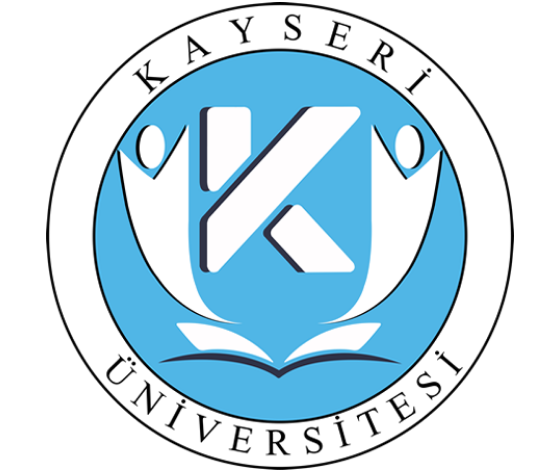 